Информационное сообщениеАдминистрация Галичского муниципального района Костромской области сообщает, что на основании распоряжения администрации Галичского муниципального района Костромской области от 05 сентября 2018 года № 263-р «Об организации и проведении аукциона на право заключения договора аренды земельного участка, государственная собственность на который не разграничена, местоположение установлено относительно ориентира, расположенного в границах участка, почтовый адрес ориентира: Костромская область, Галичский район, д. Степаново», аукцион на право заключения договора аренды земельного участка площадью 82 кв.м. с кадастровым номером 44:04:100101:983, разрешенное использование земельного участка – объекты гаражного назначения, назначенный 07 ноября 2018 года,  согласно п.14 ст. 39.12 Земельного кодекса Российской Федерации признан несостоявшимся в связи с тем, что на участие в аукционе подана только одна заявка.Вниманию социально ориентированных некоммерческих организаций!В соответствии с постановлением администрации Галичского муниципального района от 01 сентября 2017 года № 210  «Об утверждении Порядка определения объема и предоставления на конкурсной основе субсидий социально ориентированным некоммерческим организациям в Галичском муниципальном районе  Костромской области из местного бюджета на реализацию социально значимых общественных мероприятий и (или) проектов» администрация Галичского муниципального района объявляет конкурс социально ориентированных некоммерческих организаций  Галичского муниципального района на право получения субсидий из местного бюджета на реализацию социально значимых проектов и программ:1. Конкурс социально ориентированных некоммерческих организаций Галичского муниципального района на право получения субсидий из местного бюджета на реализацию социально значимых проектов и программ.1. Конкурс социально ориентированных некоммерческих организаций  Галичского муниципального района на право получения субсидий из местного бюджета на реализацию социально значимых общественных мероприятий и (или) проектов Участниками конкурса могут стать некоммерческие организации: а) созданные в установленном законодательством порядке в качестве юридического лица;б) зарегистрированные и осуществляющие свою деятельность на территории Галичского муниципального района не менее 1 года;	в) осуществляющие организацию и проведение социально значимых общественных мероприятий и (или) проектов для жителей Галичского района;г) не находящиеся в стадии ликвидации или в отношении которых не проводится процедура банкротства.Максимальный размер запрашиваемой субсидии из местного бюджета - 20 тысяч рублей.Участниками конкурса не могут быть:а) физические лица;б) коммерческие организации;в) государственные корпорации;г) государственные компании;д) политические партии;е) государственные учреждения;ж) муниципальные учреждения;з) общественные объединения, не являющиеся юридическими лицами.Социально значимые общественные мероприятия и (или) проекты должны быть направлены на решение конкретных задач по одному или нескольким из следующих приоритетных направлений:а) социальная поддержка и защита граждан;б) подготовка населения к преодолению последствий стихийных бедствий, экологических, техногенных или иных катастроф, к предотвращению несчастных случаев;в) оказание помощи пострадавшим в результате стихийных бедствий, экологических, техногенных или иных катастроф, социальных, национальных, религиозных конфликтов, беженцам и вынужденным переселенцам;г) охрана окружающей среды и защита животных;д) охрана и в соответствии с установленными требованиями содержание объектов (в том числе зданий, сооружений) и территорий, имеющих историческое, культовое, культурное или природоохранное значение, и мест захоронений;е) оказание юридической помощи на безвозмездной или на льготной основе гражданам и некоммерческим организациям и правовое просвещение населения, деятельность по защите прав и свобод человека и гражданина;ж) профилактика социально опасных форм поведения граждан;	з) благотворительная деятельность, а также деятельность в области содействия благотворительности и добровольчества;и) деятельность в области образования, просвещения, науки, культуры, искусства, здравоохранения, профилактики и охраны здоровья граждан, пропаганды здорового образа жизни, улучшения морально-психологического состояния граждан, физической культуры и спорта и содействие указанной деятельности, а также содействие духовному развитию личности;к) формирование в обществе нетерпимости к коррупционному поведению;л) развитие межнационального сотрудничества, сохранение и защита самобытности, культуры, языков и традиций народов Российской Федерации;м) деятельность в сфере патриотического, в том числе военно-патриотического, воспитания граждан Российской Федерации;н) проведение поисковой работы, направленной на выявление неизвестных воинских захоронений и непогребенных останков защитников Отечества, установление имен погибших и пропавших без вести при защите Отечества;о) участие в профилактике и (или) тушении пожаров и проведении аварийно-спасательных работ;п) социальная и культурная адаптация и интеграция мигрантов;р) мероприятия по медицинской реабилитации и социальной реабилитации, социальной и трудовой реинтеграции лиц, осуществляющих незаконное потребление наркотических средств или психотропных веществ.Направление деятельности проекта должно соответствовать вышеназванным направлениям, а также должно быть прописано в уставе организации.Для участия в конкурсе необходимо: Для участия в конкурсе заявитель направляет Организатору конкурса заявку. Один заявитель может подать только одну заявку.          Заявка на участие в конкурсе представляется Организатору конкурса непосредственно или направляется по электронной почте. Заявка на участие в конкурсе, поступившая после окончания срока приема заявок (в том числе по электронной почте), не регистрируется и к участию в конкурсе не допускается.Заявка на участие в конкурсе может быть отозвана до окончания срока приема заявок путем направления организатору конкурса соответствующего обращения заявителя. Отозванные заявки не учитываются при определении количества заявок, представленных на участие в конкурсе.Внесение изменений в заявку на участие в конкурсе допускается только путем представления для включения в ее состав дополнительной информации (в том числе документов).Заявка на участие в конкурсе должна включать:а) заявление на участие в произвольной форме с указанием полного, сокращенного наименования организации, юридического и почтового адресов, контактных телефонов;б) перечень социально значимых общественных мероприятий и (или) проекта, направленных на решение конкретных задач по одному или нескольким из приоритетных направлений, предусмотренных разделом V Порядка;в) выписку из Единого государственного реестра юридических лиц со сведениями о заявителе;г) копии учредительных документов заявителя и свидетельства о государственной регистрации юридического лица;д) информацию о проведенных мероприятиях за предыдущий год.Если информация (в том числе документы), включенная в состав заявки на участие в конкурсе, содержит персональные данные, в состав заявки должно быть включено согласие субъектов этих данных на их обработку. В случае отсутствия согласия хотя бы одного субъекта на обработку персональных данных заявка не регистрируется и к участию в конкурсном отборе не допускается.Перечень социально значимых общественных мероприятий и (или) проект должны включать:а) общую характеристику ситуации;б) цель и задачи;в) описание основных мероприятий, их исполнителей, этапы и сроки реализации с указанием логической связи между мероприятиями и связи мероприятий с ожидаемыми результатами реализации, а также степени влияния мероприятий на изменение состояния целевой группы;г) смету планируемых расходов;д) ожидаемые результаты реализации.Заявки на участие в конкурсе  направлять организатору по адресу:                 г. Галич, пл. Революции, 23а, каб. № 28 (заместитель главы администрации муниципального района по социально-гуманитарному развитию), а также по электронной почте soczam@gal-mr.ru  c пометкой «конкурс».Прием заявок осуществляется с 12 ноября по 26 ноября 2018 года с 8-00 до 16-00 часов ежедневно, кроме выходных и праздничных дней.Издается с июня 2007 годаИНФОРМАЦИОННЫЙ  БЮЛЛЕТЕНЬ________________________________________________________                                                                           Выходит ежемесячно БесплатноИНФОРМАЦИОННЫЙ  БЮЛЛЕТЕНЬ________________________________________________________                                                                           Выходит ежемесячно БесплатноУчредители: Собрание депутатов  Галичского муниципального района,                                Администрация  Галичского муниципального   районаУчредители: Собрание депутатов  Галичского муниципального района,                                Администрация  Галичского муниципального   района№66  (586)06.11.2018 годаСЕГОДНЯ   В  НОМЕРЕ:Информационное сообщениеОбъявление о конкурсе социально ориентированных некоммерческих организаций  Галичского муниципального района на право получения субсидий из местного бюджета на реализацию социально значимых общественных мероприятий и (или) проектов Издатель: Администрация Галичского муниципального районаНабор, верстка и  печать  выполнены  в администрации Галичскогомуниципального района                       АДРЕС:     157201   Костромская область,   г. Галич, пл. Революции, 23 «а»                   ТЕЛЕФОНЫ:   Собрание депутатов – 2-26-06   Управляющий делами –    2-21-04   Приемная – 2-21-34 ТИРАЖ:  50  экз.  ОБЪЕМ: 2 листа А4    Номер подписан 06 ноября 2018 г.Издатель: Администрация Галичского муниципального районаНабор, верстка и  печать  выполнены  в администрации Галичскогомуниципального района                       АДРЕС:     157201   Костромская область,   г. Галич, пл. Революции, 23 «а»                   ТЕЛЕФОНЫ:   Собрание депутатов – 2-26-06   Управляющий делами –    2-21-04   Приемная – 2-21-34Ответственный за выпуск:  А.В. Морковкина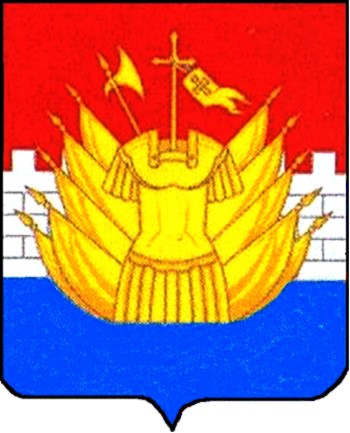 